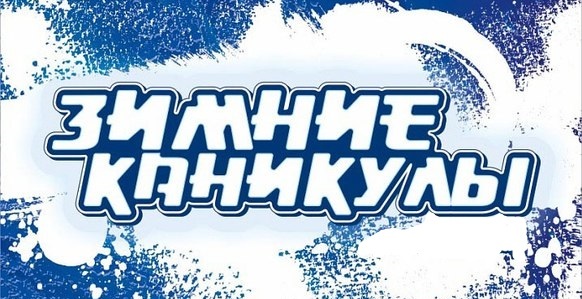 Дорогие ребята и уважаемые взрослые!Зимние каникулы в нашей школе с 30 декабря по 9 января. Первый день учебных занятий 3 –й четверти –понедельник,                                   10 января.Увлекательных всем каникул!!!Планпроведения зимних каникул 2021 – 2022 учебного годав МБОУ СОШ №68ДатаМероприятиеФормат проведенияКлассыОтветствен.30.12.2110.00- 12.00Просмотр видеороликов «Осторожно! Огонь!»«Осторожно! Пиротехника»онлайн1-11-еКлассные рук-ли31.12.2110.00Акция «Поздравь своих одноклассников с праздником!»онлайн5-11-е Классные рук-ли31.12.21Конкурс на лучшее новогоднее украшение окон, комнаты «С Новым годом и Рождеством!»онлайн1-11-еКлассные рук-лиУч. Совет30.12 – 09.01«Новый год у ворот»-  участие в новогодних онлайн мероприятиях, через соц. сети ВКонтакте, Инстаграм и др онлайн7-11-еКлассные рук-лиУч. Совет30.12.2111.00Мастер класс«Волшебная шкатулка-зимняя сказка»  - изготовление поделокдистанционно1-2 клКлассные рук-ли02.01.2210.00Календарь знаменательных дат 2022 года- обзоронлайн1-11Шк. библиотека03.01. 2211.00«У ПДД нет каникул. Дорожное движение и безопасность» - просмотр видеороликовдистанционно1 – 7 Классные рук-ли03.01.2212.00«Подросток и закон. Права и ответственность» - просмотр видеороликовдистанционно5-11-еКлассные рук-ли04.01.2211.00«Новогодние традиции» - обзор видео мастер-классовдистанционно1-11-еКлассные рук-ли05.01.2211.00Киноуроки России: просмотр кинофильма «Новогодний подарок» - 1 – 4 классыдистанционно1-4-еКлассные рук-ли05.01. 2212.00Киноуроки России: просмотр фильма «Шайба»- 5- 8 классыдистанционно5-7 -еКлассные рук-ли05.01.2214.00Киноуроки России:просмотр кинофильма «БВ» - 9 – 11 классыдистанционно8-11 Классные рук-ли06.01.2211.00«Что такое «Рождество»? – экскурс в историю, просмотр видеодистанционно1-11-еКлассные рук-ли06.01.2212.00Рождественские сюрпризы – мастер - классыдистанционно1-11Классные рук-ли07.01.2214.00Конкурс на лучший Рождественский традиционный стол (фото)дистанционно1-11Классные рук-лиУч. Совет08.01.2211.00Занятие с элементами тренинга «Воспитание характера через искоренение вредных привычек»дистанционно7-9 -еКлассные рук-ли